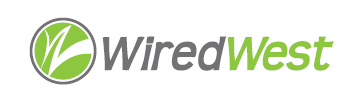 AgendaWiredWest Board Directors MeetingHampshire Council of Governments, 99 Main Street  
Northampton, MA 01060Wednesday, September 13, 2017, 7:00 pmWelcome and Introductions								 	 5 minutesApproval of Minutes										 5 minutes  June 24, 2017Report from the Chair									15 minutesExecutive Committee Election								20 minutesRegional Broadband Solution								45 minutes Policy for towns with Hybrid Fiber-Wireless networks  MOU approval vote Bylaw changesTown updates											10 minutesReports from Committees								             10 minutes2018 Budget approvalOther Director Input 									             10 minutesConfirm and Schedule next BoD meetings							 5 minutesOther business which could not be reasonably foreseen within 48 hours of meetingAdjourn 